38 Wochen / 152h:	Gesamtzahl der Unterrichtswochen eines Schuljahres2,5 Wochen / 10h:	Vorbereitung, Durchführung und Nachbereitung von schriftlichen Leistungsnachweisen4,5 Wochen / 18h:	Unterrichtsausfall durch Projektwochen, Schullandheimaufenthalte, Krankheiten etc. und zeitlicher Puffer31 Wochen / 124h:	Hier zugrunde gelegte Unterrichtszeit. Dieser Stoffverteilungsplan ist eine Empfehlung und kann an die individuellen Bedürfnisse Ihrer 				Lerngruppe angepasst werden. Kürzungsvorschläge sind mit Spitzklammern <> gekennzeichnet.			Im Stoffverteilungsplan wird auch auf eine Auswahl an fakultativen Begleitmaterialien (Folien, Kopiervorlagen…) verwiesen.UW: UnterrichtswocheKompetenzenKommunikative Kompetenzen:	H: Hörverstehen	HS: Hörsehverstehen	L: Leseverstehen	Sp: Sprechen	Sc: Schreiben	M: Mediation/Sprachmittlung	WS: Wortschatz	G: Grammatik	A: Aussprache und IntonationIKK: Interkulturelle KompetenzenTM: Text- und MedienkompetenzenMK: Methodische KompetenzenUnit 1: My friends and IDie S lernen Situationen, Personen und Orte zu beschreiben und über Gefühle zu sprechen. Sie lernen hierbei zukünftige Pläne (going-to future) auszudrücken und mit Hilfe von question tags und questions with prepositions eine Unterhaltung ansprechend zu gestalten.  Focus 1: Regions of the USDie S erhalten anhand von sechs Regionen der USA Einblicke in die Vielfalt der Vereinigten Staaten.Unit 2: The Sunshine StateDie S lernen die Tourismusregion Florida kennen sowie darüber zu sprechen. Sie erlernen Möglichkeiten, Menschen und Dinge durch Adjektiven miteinander zu vergleichen und Zusatzinformationen durch Relativsätze (defining relative clauses) auszudrücken.Across cultures 1: American stories and traditionsDie S lernen Halloweentraditionen kennen und sprechen über amerikanische und deutsche Sagen und Legenden.<Revision A>Die S wiederholen und festigen auf der fakultativen Doppelseite die Inhalte der Unit 1 und 2.Unit 3: Off to the Rockies!Die S lernen die Tourismusregion Rocky Mountains kennen und eignen sich Vokabular über Aktivitäten in amerikanischen Sommerlagern an. Sie erlernen das past progressive als Möglichkeit über Vorgänge in der Vergangenheit zu sprechen sowie verschiedene Möglichkeiten, Sätze miteinander zu verbinden.Across cultures 2: Living togetherDie S lernen Stärken und Schwächen zu beschreiben und sprechen über Inklusion im Alltag.Unit 4: Sport is good for you!Die S erweitern ihr Vokabular im erweiterten Themenbereich Sport. Sie erlernen das present perfect und grenzen es gegenüber anderen Zeiten ab.Focus 2: Getting aroundDie Schüler lernen das Erfragen von Informationen am Ticketschalter, Fahrpläne zu nutzen, Durchsagen zu verstehen und vertiefen ihre Kenntnisse bezüglich Wegbeschreibungen. <Revision B>Die S wiederholen und festigen auf der fakultativen Doppelseite die Inhalte der Unit 3 und 4.Unit 5: Stay in touchDie Schüler lernen über ihren Mediengebrauch zu sprechen und Ratschläge zu erteilen. Sie vertiefen ihre Kenntnisse im Bereich Kommunikation und erlernen hierfür weitere modals und substitute forms kennen.Focus 3: The Celts and the Romans in BritainDie Schüler erhalten erste Eindrücke und Informationen über die Geschichte und den Einfluss der Kelten und Römer in Großbritannien. Unit 6: Goodbye Greenwich Die Schüler vertiefen ihre Fähigkeiten über Pläne für eine Reise zu sprechen sowie Orte zu beschreiben und erweitern ihr Wissen über die British Isles. Sie lernen das will-future sowie conditional clauses mit will kennen.Across Cultures 3: British stories and legendsDie Schüler sprechen über britische Heldinnen und Helden. Sie erkennen Kostüme, Requisiten und Kulissen als filmische Mittel.<Revision C>Die S wiederholen und festigen auf der fakultativen Doppelseite die Inhalte der Unit 5 und 6.Weitere Kopiervorlagen, die während des Schuljahres eingebunden werden können:KV 89: Mein Fehlertagebuch (Fehlerprotokollvorlage für Schülerinnen und Schüler)KV 90: Portfolio (Selbsteinschätzung nach jeder Unit)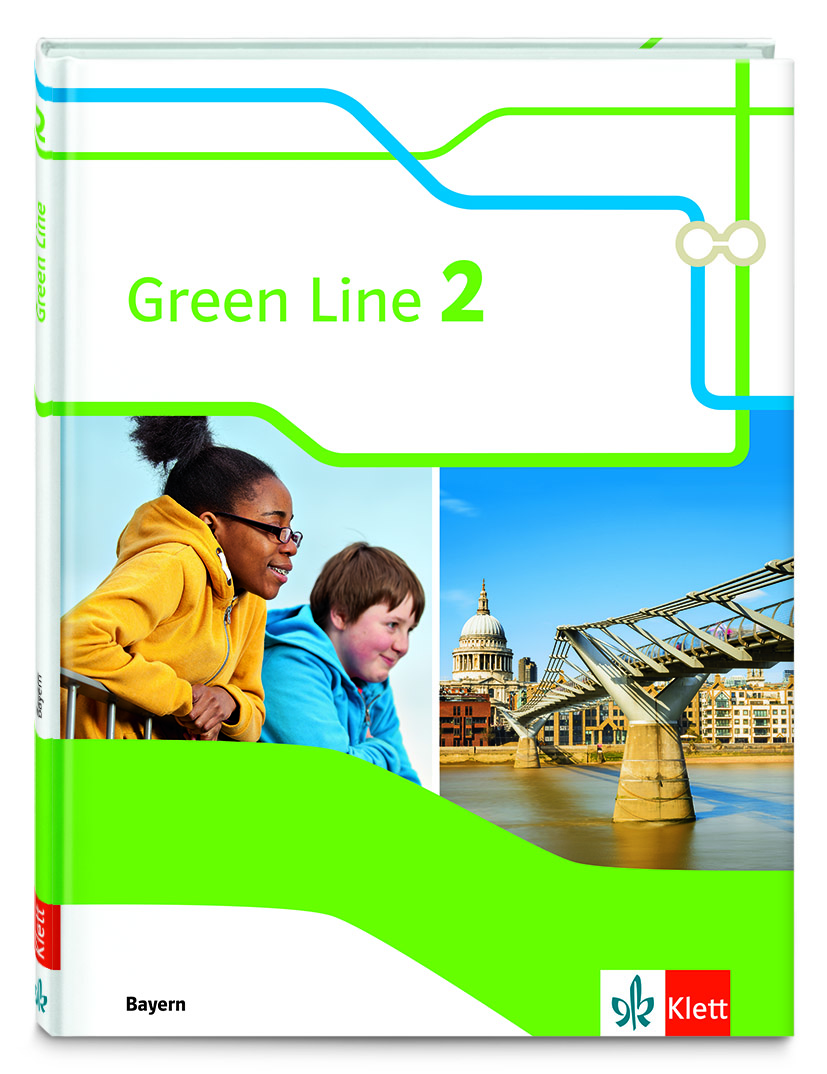  Green Line 2, 1. Fremdsprache Stoffverteilungsplan Englisch für das Gymnasium Klasse 6UWStd.LektionsteilSeiteAufgabeInhalte / KompetenzenBegleitmaterialien11Check-in8/9“My friends and I“,ex. 1-3<ex. 3b>Fotos (im present progressive) beschreiben und Vermutungen über Aktivitäten äußern / H, L, SpEinen Dialog verstehen und die wichtigsten Informationen aus einem Hörtext herausfiltern (Listening for gist/detail) / H, TM<Sich über Gefühle anderer Personen äußern / Sp>Mindmap zum Themenfeld „Feelings“ erstellen / MK, WSDie amerikanische Schultradition der Yearbooks kennenlernen / IKKCD L1/1-2PP 120/1WB 3/1-2Folie 12Station 110“I don’t even know if she’s nice”,ex. 1-2Einen kurzen Lesetext verstehen / L, H, WS, SpDas going-to future bilden / G CD L 1/3 WB 4/3-4310/11ex. 3-5Über Zukünftiges im going-to future sprechen / G, SpDeutliche Anzeichen interpretieren und Vermutungen zu daraus resultierenden Aktionen anstellen /G, SpSelbstständig Fragen im going-to future formulieren und mit Kurzantwort beantworten / G, SpPP 120/2PP 121/3 WB 5/5Folie 2411ex. 6-7Vor-und Nachteile über das Leben in der Stadt bzw. auf dem Land aus einem Dialog herausfiltern / H, TM Einen Text über Wünsche zum zukünftigen Leben auf dem Land bzw. in der Stadt schreiben / ScCD L 1/5PP 122/4PP 123/5WB 6/6-7Folie 3KV 125Station 212“Come on, Em!“, ex. 8Einen Dialog verstehen und Fragen beantworten / L, H, WS, Sp, TMCD L 1/6Folie 4612-13ex. 9-10Bestätigungsfragen (question tags) erkennen und bilden / GDie Intonation von Bestätigungsfragen / G, A, HEin Gespräch hören und dabei die Bestätigungsfragen richtig interpretieren / H, ACD L 1/7PP 123/6 PP 123/7WB 6/8713ex. 11-13Fragen mit Präpositionen stellen / G Einem Dialog feedback words und fillers entnehmen  / H, ScEinen Dialog mit feedback words und fillers erstellen / SpPP 123/8 CD L1/8 WB 7/9-11KV 28<Action UK!><14><“The new boy“,ex. 1-2><Eine Filmszene verstehen und über diese sprechen / HS, Sp, TMMusik im Film als Mittel zur Übermittlung von Gefühlen erkennen / HS, TM, MK, Sp> DVD 1KV 3-439Skills15“How to use a dictionary“,ex. 1-3<ex. 2>Unterschiedliche Arten von Wörterbüchern kennenlernen
<Die alphabetische Anordnung der Wörter verstehen und üben / MK>Einem Wörterbuch die richtigen Informationen entnehmen / MK, WS, LWB 8/12-14KV 5-610Story16-18“What a wonderful world“,ex. 1Eine Geschichte über einen Zeichenwettbewerb und einen Konflikt mit einem Freund verstehen / H, L CD S1/3-8CD L1/10-15WB 9/16Folie 5KV 71118ex. 2-3Einen Text mit Hilfe von Sinnabschnitten strukturieren und zusammenfassen / L, TM, ScWortfamilien als Mittel zur Texterschließung kennenlernen  / WSWB 9/171218ex. 4<ex. 4a><Scanning: Beispiele von Gefühlen und Gedanken im Text suchen> 
Starke Gefühle in Gedanken und Aussagen ausdrücken / WSDialoge schreiben und vorspielen / Sc413Check-out19“Can you…“ex. 1-3Selbstkontrolle: Die Lernziele der Unit überprüfen / G, WSWB 10/18-20KV 8-9<Extra Line><144-145><Middle school: How I got lost in London><Längere Textarbeit; die Geschichte kann fakultativ nach Unit 1 eingesetzt werden.>CD S2/25-29CD L4/21-25Folie 37KV 83, 84UWStd.LektionsteilSeiteAufgabeInhalte / KompetenzenBegleitmaterialien414Focus 120“Regions of the US“,ex. 1Fünf verschiedene Regionen der USA kennenlernen / IKK Informationen aus einem Lese-/Hörtext gezielt herausfiltern, Überschriften finden und darüber sprechen / MK, L, H, SpCD S1/9-13 CD L1/16-20 WB 11/1, 12/2Folie 61520ex. 2Analog zum Buch Informationen zu einer deutschen Region zusammenstellen und einen Text hierzu schreiben bzw. den Text des Partners korrigieren / TM, Sc, TM WB 12/3KV 101621ex. 3<ex. 3c>Einen Hörtext über ein amerikanisches Summercamp verstehen und gezielt Informationen hierzu herausfiltern / MK, IKK, H<Eine kurze Textmitteilung verfassen, sich und seine Region vorstellen und seine Meinung darlegen / Sc>CD L1/ 22KV 11UWStd.LektionsteilSeiteAufgabeInhalte / KompetenzenBegleitmaterialien517Check-in22-23“The Sunshine State”,ex. 1-2
<ex. 2d>Bildern und Texten Informationen zu Florida entnehmen und darüber sprechen / Sp, TMAus einem Telefonat gezielt Informationen herausfiltern / H<Ein Telefonat mit den eigenen Eltern über den Urlaub führen und vorspielen / Sp>CD L1/23-25PP 124/1WB 13/1-2Folie 718Station 124-25“The most awesome music!”,ex. 1-2Einem Lesetext Informationen entnehmen  / LSteigerungsformen (comparative, superlative) regelmäßiger einsilbiger und zweisilbiger Adjektive / GSteigerungsformen unregelmäßiger Adjektive (good, bad) / GCD L1/26WB 14/3-41925-26ex. 3-5Steigerung von Adjektiven mit (not) as … as bzw. 1. Steigerung + than / GPP 124/2-3PP 125/4-5 WB 15/5-6, 16/7Folie 82026ex. 6Einen Flyer schreiben / ScWB p 16/8Folie 9KV 12621Station 227“The people who made Florida“, ex. 7Einem Lesetext gezielt Informationen entnehmen und falsche Informationen verbessern / LCD L1/29WB 17/92228ex. 8-9Notwendige Relativsätze (defining relative clauses) / GWB 17/10PP 125/ 62328ex. 10-11Contact clauses / GPP 125/7, 126/8-9WB 18/11-12, 19/13Folie 10KV 132429ex. 12Mit Hilfe von contact clauses und defining relative clauses selbstständig Stichwortkarten schreiben / Sc, GPP 126/10 WB 20/14Folie 11KV 1472529ex. 13Einem deutschen Text gezielt Informationen entnehmen und diese auf Englisch wiedergeben / M, TM, MKPP 127/1126<Action UK!><30><”The film star”, ex. 1-4><Eine Filmsequenz verstehen und Informationen hieraus kommentieren / HS, TM, Sp> DVD 2KV 15-1627Skills31“How to give a good presentation”, ex. 1-3Eine gute und unterhaltsame Präsentation halten, Präsentationsfloskeln / Sp, MK DVD 3-4WB 20/15-16KV 1728<Unit task><32-33><“Convincing others to join your club”, Steps 1-4><Eine Gruppenpräsentation über einen Club vorbereiten /MK Einen Flyer sowie Gesprächskarten für die Gruppenpräsentation erstellen / Sc, MK>Folie 9829<Unit task><33><Steps 5-7><Flyer und Gruppenpräsentation gegenseitig überprüfen / MKEine Kurzpräsentation halten und bewerten / Sp, MK>KV 12, 1830Story34-36“A perfect day for treasure hunting”, ex. 1Einen Text verstehen / L, HUnbekannte Wörter erschließen / WS, MKCD S1/18-20CD L1/31-33WB 21/17Folie 12KV 193136ex. 2Schlüsselwörter aus einer Geschichte herausfiltern und mit deren Hilfe einen Text zusammenfassen / Sc, TMEine Geschichte schriftlich kommentieren / ScEin mögliches Ende für Emily und Ryans oder Antonios Geschichte schreiben / ScWB 21/18PP 127/123236ex. 3-4<ex. 4>Einen Dialog schreiben und vorspielen / Sc, Sp<Eine kurze Geschichte zu einem Gegenstand schreiben / Sc>WB 21/19933Check-out37“Can you…?“, ex. 1-3Selbstkontrolle: Die Lernziele der Unit überprüfen / G, WSWB 22/20-21Folie 11KV 20-21<Extra Line><146-147><Horrid Henry’s Christmas play><Längere Textarbeit; die Geschichte kann fakultativ nach Unit 2 eingesetzt werden.>CD S2/30-34CD L4/26-30Folie 38KV 85UWStd.LektionsteilSeiteAufgabeInhalte / KompetenzenBegleitmaterialien934Across cultures38„American stories and tradtions“,ex. 1-2Über die Geschichte von Halloween lesen / L, IKKDurch einen Hörtext die Tradition des Trick-or-treating genauer kennenlernen / H, IKKCD S1/21-22CD L2/1-4WB 23/1Folie 133539ex. 3Die Geschichte von Paul Bunyan kennenlernen und mit deutschen Legenden zu Landschaften vergleichen / L, H, Sp, IKKCD S1/23CD L2/53639ex. 4-5<ex. 5>Einem Hörtext Informationen entnehmen und deren Wahrheitsgehalt überprüfen / IKK, H, Sp<Fragen zu einer fiktiven Person auf dem ‘Hot seat‘ beantworten>CD L2/ 6-8WB 23/2KV 22UWStd.LektionsteilSeiteAufgabeInhalte / KompetenzenBegleitmaterialien1037<40><ex. 1-2><Unitübergreifende Wiederholung (Units 1-2) / H, G, A>CD L2/9WB 24/1 38<40-41><ex. 3-4><Unitübergreifende Wiederholung (Units 1-2)/ L, Sc, Sp, A, G>WB 24/2-3Folie 339<41><ex 5><Unitübergreifende Wiederholung (Units 1-2)/ WS, Sc, G>WB 25/4-5KV 23-24UWStd.LektionsteilSeiteAufgabeInhalte / KompetenzenBegleitmaterialienBegleitmaterialien1040Check-in42-43“Off to the Rockies!”,ex. 1-3<ex. 3b>Einem kurzen Text Informationen zu Aktivitäten in den Rockies entnehmen / L Anhand einer Karte die Lage der Rocky Mountains beschreiben / IKK, SpNeues Vokabular erschließen / WSEine Kurzpräsentation (one-minute talk) zu den Rocky Mountains erstellen und halten / SpEinem Hörtext Informationen zu einem amerikanischen Feriencamp entnehmen und sich dazu äußern / H, SpPP 128/1-2WB 26/1-2CD L2/10-12Folie 14KV 25PP 128/1-2WB 26/1-2CD L2/10-12Folie 14KV 251141Station 144-45“The Rockies are full of surprises!”, ex. 1-3a)Einen Text verstehen und gezielt Informationen entnehmen / H, L, TM Die Verlaufsform der Vergangenheit (past progressive) bildenCD L2/13WB 27/3, 28/4Folie 15CD L2/13WB 27/3, 28/4Folie 154245ex. 3b)-4Verknüpfung von past progressive und simple pastPP 128/3, 129/4-5WB 28/5, 29/6-7Folie 15KV 26PP 128/3, 129/4-5WB 28/5, 29/6-7Folie 15KV 264346-47ex. 5-6Einen Reisebericht verstehen und durch Strukturierung und mehr Details verbessern / L, ScWB 29/8WB 29/84447ex. 7-8<ex. 8>Einen Reisebericht schreiben / Sc<Unter Anwendung von past progressive und simple past eine Geschichte über lustige Erlebnisse in einem Summercamp schreiben und die der Partner korrigieren / Sc / G / MK>WB 30/9KV 27-281245Station 248“Rules for campers at Green Moose Camp”, ex. 9-10Einem Text Informationen entnehmen und unbekanntes Vokabular erschließen / L, H, WS, MKAdverbialsätze (Bedingungssätze) CD L2/15PP 129/ 6, 130/ 7WB 31/10-11, 32/12 Folie 16CD L2/15PP 129/ 6, 130/ 7WB 31/10-11, 32/12 Folie 164649ex. 11Anhand eines deutschen Textes Regeln zum richtigen Verhalten in den Alpen erarbeiten / M, TM, MKPP 130/ 8-9KV 29PP 130/ 8-9KV 294749ex. 12-13Einen Hörtext verstehen und sich Notizen machen / HEinen Dialog mit Hilfe von Rollenkarten vorspielen / SpCD L2/17 PP 131/10-11WB 32/13-14CD L2/17 PP 131/10-11WB 32/13-1448<Action UK><50><“A shopping trip to London“ ex. 1-4><Einer Videosequenz Informationen zu Erfahrungen auf einem shopping trip in London entnehmen / HS, IKKStimmung, Atmosphäre und Setting als filmische Mittel begreifen / TM>DVD 5Folie 17KV 30-31DVD 5Folie 17KV 30-311349Skills51“How to find information on the internet”, ex. 1-3 <ex. 3>Skimming und Scanning als Möglichkeiten der Informationsgewinnung bei Webseiten / MK<Ein Onlinewörterbuch benutzen / MK>WB 33/15, 34/16WB 33/15, 34/1650<Unit task><52-53><“Our travel report”, steps 1-2><Einen kurzen Reisebericht für das Jahrbuch planen und  schreiben / Sc>51<53><Steps 3-5><Einen kurzen Reisebericht für das Jahrbuch planen und  schreiben / Sc>KV 27KV 2752Story54-56“You wanted an outdoor adventure”, ex.1Einem Text gezielt Informationen entnehmen; die verschiedenen Enden kommentieren / L, H, SpCD S1/26-28CD L2 18-20WB 34/17PP 131/12Folie 18CD S1/26-28CD L2 18-20WB 34/17PP 131/12Folie 18145356ex. 2<ex. 2 oder ex. 3 kürzbar wenn nötig>Den Charakter Ryan und sein Verhalten kommentieren / Sc, LDie unterschiedlichen Enden durch einen freeze frame darstellen und eine Spannungskurve beschriften / L, TMPP 131/13 KV 32PP 131/13 KV 325456ex. 3Eine Geschichte fortsetzen / Sc oder SpWB 34/18 WB 34/18 55Check-out57“Can you…?”ex. 1-3Selbstkontrolle: Die Lernziele der Unit überprüfen / G, WSWB 35/19-20KV 33-34WB 35/19-20KV 33-34<Extra Line><148-149><Poetry Corner><Die Gedichte können fakultativ nach Unit 3 eingesetzt werden.>CD S2/35-39CD L4/31-35CD S2/35-39CD L4/31-35UWStd.LektionsteilSeiteAufgabeInhalte / KompetenzenBegleitmaterialien1456Across cultures 258“Living together”, ex. 1-2 <ex. 2b>Über Stärken und Schwächen reden und Ratschläge geben / SpFolie 19KV 35155759ex. 3Einem deutschen Text wichtige Informationen entnehmen und diese auf Englisch wiedergeben / M, TM, SpKV 365859ex. 4Anderen Ratschläge erteilen / Sc Einer Unterhaltung folgen und Fragen hierzu beantworten / H CD L2/21 WB 36/1-2KV 37UWStd.LektionsteilSeiteAufgabeInhalte / KompetenzenBegleitmaterialien1559Check-in60-61“Sport is good for you!“, ex. 1-4<ex. 3b>Anhand eines Hörtextes und einer word cloud Sportarten auf Bildern identifizieren und über diese sprechen / H, SpEiner Unterhaltung folgen und wichtige Informationen herausfiltern / HEine two-minute talk über eine Sportart halten / WS, SpCD L2/22-23PP 132/ 1WB 37/1-2Folie 20KV 38-3960Station 162-63“Have you ever run in a marathon?”, ex. 1-2Aus einem Text Informationen herausfiltern / L, HDie einfache Form des present perfect in Aussage- und Fragesätzen / GCD L2/24WB 38/3-4 Folie 21166163ex. 3-4Die einfache Form des present perfect / G, Sc, Sp WB 39/5-6, 40/762Station 264“Have you been to the doctor’s yet?, ex. 5-6Einen Text verstehen / L, HDie einfache Form des present perfect in Fragesätzen / GCD L2/ 27PP 132/2KV 406365ex. 7-8Das present perfect in Aussage- und Fragesätzen / GPP 132/ 3WB 40/ 8-9, 41/ 10-11Folie 22KV 4164Station 366“An interview with Ayla“, ex. 9-10Ein Interview verstehen und Sätze zusammenfügen / L, HDas present perfect und simple past im Vergleich, Signalwörter / GCD L3/1 176567ex. 11-12Das present perfect und simple past im Vergleich / GWB 42/12-13, 43/14PP 133/4-5, 134/6-7KV 42-436667ex. 13Einem englischen Interview gezielt Informationen entnehmen und daraus einen Artikel für die Schülerzeitung schreiben / M, TMWB 43/15-16, 44/1767<Action UK!><68><“A picnic in the park”, ex. 1-3><Eine Filmsequenz verstehen und Aussagen darüber zusammenfügen sowie seine Meinung äußern / HS, TM, L, SpÜber Bildimpulse zum Thema Picknick sprechen / WS, Sp>DVD 6KV 44-4568Skills69“How to understand news reports and take notes”, ex. 1-2Aus einem Radiobericht wichtige Informationen herausfiltern und sich Notizen Machen / H, MK Typische sprachliche Elemente der Radiosprache kennenlernen / WS, MK CD L3/3WB 45/18-19KV 46-471869Unit task70-71“The aliens have landed”, steps 1-2Einen Radioreport zu einer fiktiven Landung von Außerirdischen im Greenwich Park planen  / MK, Sc, WSFolie 237071Steps 3-4Den Radioreport verfassen, üben und aufnehmen / Sc, Sp71Story72-74“Hey, don’t call me silly!”, ex. 1Unbekanntes Vokabular erschließen / WS, MKEine längere Geschichte verstehen und anhand von Bildern nacherzählen / L, H, Sp CD S1/33-37CD L3/4-8WB 46/20PP 135/ 8Folie 247274ex. 2Charaktere durch Adjektive beschreiben / WS, LAktionen von Charakteren beurteilen / WS, SpPP 135/ 9197374ex.3-4<ex. 4>Wörter und Phrasen zur Beschreibung von Emotionen / WS, L< Eine zusätzliche Szene zur Geschichte schreiben und die eines Partners Korrektur lesen / Sc, MK>PP 135/10-11WB 46/21KV 4874Check-out75“Can you…?“ ex. 1-3Selbstkontrolle: Die Lernziele der Unit überprüfen / G, WSWB 47/22-23KV 49-50UWStd.LektionsteilSeiteAufgabeInhalte / KompetenzenBegleitmaterialien1975Focus 276-77“Getting around”, ex. 1-3Einem Text gezielt Informationen entnehmen / L, HWortschatz zum Thema Reisen erweitern / WStimetable future / G Durchsagen verstehen und typische Phrasen entnehmen / H, WSCD S1/38L3/9-10WB 48/1-3KV 51-527677ex. 4Dem Partner einen Weg anhand einer Karte beschreiben /SpWB 49/ 4Folie 25207777ex. 5Einem englischen Text zielgerichtet Informationen entnehmen / MWB 49/5UWStd.LektionsteilSeiteAufgabeInhalte / KompetenzenBegleitmaterialien2078<Revision B><78><ex. 1-3><Unitübergreifende Wiederholung (Units 3-4) / H, G>CD L3/14WB 50/1-279<79><ex. 4-6><Unitübergreifende Wiederholung (Units 3-4) / WS, L, SpEinem Text durch skimming and scanning wichtige Informationen entnehmen / TM>WB 51/3Folie 25KV 53-5480<80-81><ex. 7a)-c)><Einen unbekannten Text mit Hilfe des Wörterbuchs und Wortfamilien erschließen / L, MK, WS>2181<81><ex. 8><Unitübergreifende Wiederholung (Units 3-4) / WS, G>WB 51/4UWStd.LektionsteilSeiteAufgabeInhalte / KompetenzenBegleitmaterialien82Check-in82-83“Stay in touch”,ex. 1-3<ex. 3c>Sich über verschiedene Medien austauschen / Sp, WSEinem Hörtext wichtige Informationen zu verschiedene Medien entnehmen und den eigenen Mediengebrauch reflektieren /L, SpCD L3/16-21PP 136/1 WB 52/1-2Folie 26KV 5583Station 184-85“Dear Ruby”ex. 1-2Einem Text wichtige Informationen entnehmen / L, HSich neuen Wortschatz selbst erschließen / WS,TM, MKSituationsadäquate Ratschläge erteilen / Sp, WSCD L3/22PP 136/2 WB 53/38485ex. 3-4Adverbialsätze der Zeit, des Grundes, des Zweckes und der Einräumung / G, WSÜber die eigene Mediennutzung schreiben / ScPP 136/3 WB 53/4, 54/5228586ex. 5Einem deutschen Text Informationen entnehmen und auf Englisch zusammenfassen / M, TM, Sc86Station 286“Forum? What forum?”, ex. 5-6Einem Text gezielt Informationen entnehmen und Fragen beantworten / L, H, Über eigene Erfahrungen beim Reparieren von Dingen sprechen / SpCD L3/24PP 137/4KV 56Folie 278787ex. 7-8Die Modalverben und Ersatzformen be able to, be allowed to und have to / G, L WB 54/6-78888ex. 9-10Die Modalverben und Ersatzformen be able to, be allowed to und have to / G, ScDie Modalverben should, shouldn’t, could und couldn’t / G, SpWB 55/8-9, 56/10, 57/11-12PP 137/5-6, 138/7KV 56238988ex. 11Einem deutschen Hörtext Informationen entnehmen und diese auf Englisch wiedergeben / H, M CD L3/27PP 138/ 89088-89ex. 12-13<ex. 13>Einem deutschen Text Informationen entnehmen und diese auf Englisch wiedergeben / L, M< Einen Medien-Selbsttest machen und darüber reden / L, Sp>PP 139/9-10WB 57/13KV 5791<Action UK!><90><“Where’s Maisie?”ex. 1-3><Einen Film über ein verlorenes Haustier verstehen / HSdie Rolle der Medien im Alltag reflektieren / Sp die Funktion von close-ups kennenlernen / TM>DVD 7KV 58-5992Skills91“How to write a letter and reply”,ex. 1-2Die Struktur eines Briefs an eine agony aunt kennenlernen und einen eigenen Brief schreiben / TM, Sc WB 58/14-16KV 60-612493Story92-94“Story: It’s a disaster!”,ex. 1a)Eine Geschichte verstehen und die Gefühle der Hauptcharaktere beschreiben / TM, L, HCD S2/7-12CD L3/29-34WB 59/17-18Folie 289494ex.1b)-c)<ex. 1c>Unterschiedliche Rollen in der Geschichte reflektieren <Ein Rollenspiel zur Geschichte vorbereiten und vorführen / Sp>PP 139/ 11KV 629594ex. 2Über die Vor-und Nachteile der Mediennutzung reflektieren und darüber schreiben / Sc96Check-out95“Can you…?” ex. 1-4Selbstkontrolle: Die Lernziele der Unit überprüfen / G, WS, SpWB 60/19-20KV 63-64<Extra Line><150-151><Ten-tonne truck><Längere Textarbeit; die Geschichte kann fakultativ nach Unit 5 eingesetzt werden.>CD S2/40-44CD L4/36-40Folie 39KV 86, 87UWStd.LektionsteilSeiteAufgabeInhalte / KompetenzenBegleitmaterialien2597Focus 396“The Celts and the Romans in Britain”, ex. 1Einem Text die wichtigsten Informationen entnehmen und eine Zeitleiste zum Einfluss der Römer in Großbritannien erstellen / H, L, Sp, ScCD S2/13CD L3/35WB 61/1Folie 29-30KV 659897ex. 2-3Anhand der Informationen in einem Text einem/einer französischen Bekannten über Kelten und Römer etwas erzählen / IKKAnhand von Landkarten die römischen Namen englischer Städte herausfinden / IKKEinem Hörtext Informationen zu Fort Vindolanda entnehmen und in eine Zeitleiste integrieren / H, IKK CD S2/14CD L3/36-37WB 62/2-3Folie 29-30KV 6699<97><ex. 4><Informationen über den Einfluss der Römer in der eigenen Region recherchieren und in einem one-minute talk präsentieren / IKK, Sp>UWStd.LektionsteilSeiteAufgabeInhalte / KompetenzenBegleitmaterialien25100Check-in98“Goodbye Greenwich”, ex. 1-2Anhand von Fotos und einer Karte Informationen zu den British Isles sammeln / Sp, IKK Einen Hörtext verstehen und gezielt Informationen heraushören / H, Sp. ScCD L4/1 PP 140/1 Folie 312610199ex. 3<ex. 3c>Prompt cards erstellen und nutzen; <einen two-minute talk über eine deutsche Region vorbereiten und halten> / WS, IKK, SpWB 63/1-2102Station 1100“Moving to the middle of nowhere”, ex. 1Einen Text verstehen und Fragen hierzu beantworten / L, HCD L4/2WB 64/3Folie 32103101ex. 2-3will future / GWB 64/4 PP 140/2, 141/3KV 67104101-102ex. 4-5Einem Dialog folgen und Fragen hierzu beantworten / H, L, Spwill-future, going-to future oder timetable future kontrastiv einüben / G CD L4/5 WB 64/5, 65/6,-7, 66/8-10PP 141/4Folie 3227105102ex. 6Einer Wettervorhersage zentrale Informationen entnehmen und sie auf Englisch wiedergeben  / MPP 141/ 5Folie 33106<Skills><103>< “How to get information”,ex.1-3><Informationen recherchieren / TMSchriftlich um Auskunft bitten / TM, Sc>WB 67/11-13107Station 2104“Visit Cornwall – you’ll love it!”ex. 7-8Einem Text Informationen zu Cornwall entnehmen und strukturieren /L, HBedingungssätze Typ 1 (conditional sentences type 1) / G<Mehr zum Thema Cornwall erfahren / HS (im Unterricht behandeln oder mit einer Aufgabe aus Vorschläge zur Leistungsmessung Band 2)>CD L4/6DVD 8WB 68/14-15Folie 34KV 68-70108105ex. 9-10Bedingungssätze Typ 1 (conditional sentences type 1) / GSpiel mit Bedingungssätzen: Eine Geschichte weiterführen / SpWB 69/16-17PP 142/ 6-82810910511-12<11><Unbekannten Wortschatz durch Kontext und andere Fremdsprachen erschließen, den Gebrauch des Wörterbuchs üben / WS, MK>Vier Dialoge verstehen und Informationen gezielt herausfiltern / H, SpWB 70/18-20PP 143/ 9CD L4/8-11Folie 34KV 71110106ex. 13-14<14>Die Modalverben can/could, may und might  / G<Ein Gedicht verstehen und Informationen über die Römer in Großbritannien herausarbeiten / L, MK>Ein Gedicht über Großbritannien ergänzen / Sc, IKKPP 143/ 10-11CD S2/19 CD L4/12KV 72111<Action UK!><107><ex. 1-3><Vorarbeit: Über Aktivitäten sprechen / WS, SpEine Filmsequenz verstehen / HSMit filmischen Mitteln Spannung erzeugen / TM>DVD 9KV 73-74112<107><ex. 4><Eine eigene Filmszene schreiben und aufnehmen / TM, Sp, Sc>29113<Unit task><108><“Our big British Isles quiz”, steps. 1-2><Quizkarten zu den British Isles erstellen / IKK, MK>114<109><Steps 3-5><Quizkarten überprüfen und gegebenenfalls überarbeiten / MKEinen Gallery walk zu den ‘British Isles Top 5‘ erstellen / IKK>115Story110-112“Things will get better”, ex.1a)Einem Text Informationen entnehmen und Überschriften für Abschnitte finden / L, H, Sp, MKCD S2/20-24CD L4/13-17WB 71/21Folie 35116112ex. 1b)-2Fragen zum Text beantworten / LRatschläge für Dave / Sp30117112ex. 3<3b>Einen Tagebucheintrag <oder eine Postkarte> passend zur Geschichte schreiben / ScWB 71/22KV 75118Check-out113“Can you…?” ex. 1-3Selbstkontrolle: Die Lernziele der Unit überprüfen / G, WSWB 72/23-25KV 76-77<Extra Line><152-153><A harp on the water – a Welsh legend><Längere Textarbeit; die Geschichte kann fakultativ nach Unit 6 eingesetzt werden.>CD S2/45-48CD L4/41-44Folie 40KV 88UWStd.LektionsteilSeiteAufgabeInhalte / KompetenzenBegleitmaterialien30119Across Cultures114„British stories and legends“, ex. 1-2Über bekannte historische deutsche, amerikanische oder englische Persönlichkeiten sprechen / Sp, IKKAus einem Lesetext die Elemente einer Legende herausarbeiten / TM, LAnhand von Standfotos britische Legenden identifizieren und Informationen austauschen / Sp, IKKFolie 36KV 22, 78120115ex. 3-4<4c>Einem Film Informationen zu Legenden entnehmen / HS, IKKKostüme, Requisiten und Kulissen als filmisches Mittel erkennen / MK <Ein kurzes Rollenspiel schreiben und vorführen / Sp, IKK>WB 73/1-2Folie 36KV 79-80UWStd.LektionsteilSeiteAufgabeInhalte / KompetenzenBegleitmaterialien31121<Revision C><116><ex. 1-2><Unitübergreifende Wiederholung (Units 5-6) / G, Sp, IKK>WB 74/1-2, 75/3122<116-117><ex. 3-4><Unbekannten WS richtig aussprechen / A, WSEinem Infoflyer gezielte Informationen entnehmen und sie auf Englisch wiedergeben / M>CD L4/18-19WB 75/ 4123<117><ex. 5><Unitübergreifende Wiederholung (Units 5-6) / Sc, G>KV 81-82124<118-119><ex. 6-7><Einen längeren Lesetext über König Artus verstehen / LEine lustige Weltraumgeschichte verstehen / H>CD L4/ 20